Non-fundable 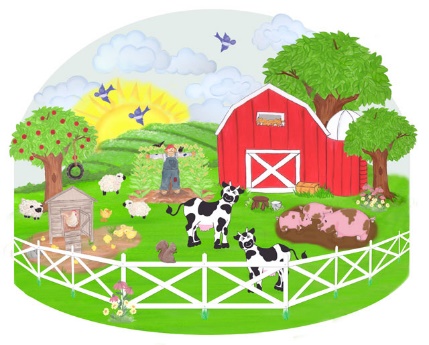    Registration Formfor the 2022 year at Karen’s Kids CampusParent’s Name(s):_________________________________________________________________Address:_________________________________________________________________________Home Phone:___________________________     Cell Phone:_____________________________Email address:__________________________	  Email address: __________________________     Child’s Name:___________________________________        Birthdate:____________________Child’s Name:___________________________________        Birthdate:____________________Child’s Name:___________________________________        Birthdate:____________________Childcare needs (Please circle): Full-time /Part-time/ Preschool ONLY    School District______________School Age Children:    Before School     After School       Summer      School Delays/Cancellations For part-time, days of the week and times requested:__________________________________________Are you coming from another provider/center/in home care? If so, where: _________________________ Reason for leaving: ________________________________________________________________________Are you going through the state (Title20)  yes or no          If yes, do you have a weekly copay $_______Any custodial issues:  yes or no  OFFICE USE: NONREFUNDABLE REGISTRATION fee(due yearly fee): $40.00 child or $75.00 family   __cc  ck#____  cash__  Date___   Would you be interested in hearing more about our auto payment    yes  or   no   Date: turned in_____________     	Enrollment Packet Given_____ (once reg.fee is paid)	  Staff initial: ____ 